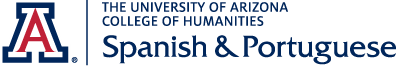 Amy was a beloved faculty member in our UA Department of Spanish and Portuguese for 22 years who also served in the role of Associate Department Head. A specialist in Early Modern Peninsular literature and contemporary literary theory, she was a founding member of the international association dedicated to study of women writers of Early Modern Spain and Colonial Latin America now known as GEMELA. In 2011, she became Professor Emerita of Spanish and Portuguese at UA, and that same year she moved across the country to become the inaugural head of the Department of Languages, Literatures and Cultures at the University of North Carolina, Greensboro. Amy was an exemplary scholar, teacher, leader, colleague, and friend who will be greatly missed.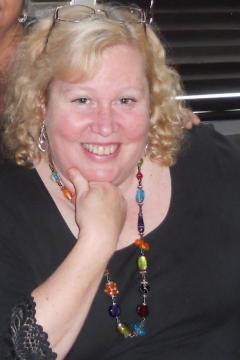 You will find a link to the scholarship donation page on our departmental giving page at spanish.arizona.edu/give. Another option is to write a check payable to ‘UA Foundation’ with the check memo as: ‘Amy R. Williamsen Endowed Scholarship’ and mail that to The University of Arizona, Attn: Development Office, College of Humanities, P.O. Box 210067, Tucson, Arizona 85721-0067. Please contact Mary Portillo at 520-621-1983 for more information or questions. Amy R. Williamsen Endowed Scholarship for Spanish and Portuguese 